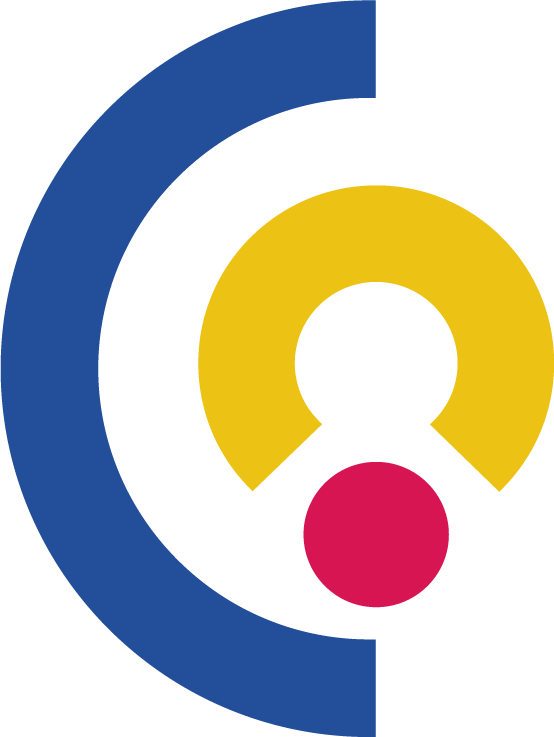 Comisia de evaluare și selecție a proiectelor înaintate în cadrul Programului de Granturi pentru organizațiile de tineret, ediția 2024,organizat de către Agenția Națională pentru Dezvoltarea Programelor și Activității de TineretÎn urma procedurii de evaluare a fost stabilită lista proiectelor câștigătoare în cadrul Programului de Granturi 2024 pentru organizațiile de tineret, după cum urmează:Agenția Națională pentru Dezvoltarea Programelor și Activității de Tineretdin Republica MoldovaMD-2004, mun. Chișinău, Bd. Ștefan cel Mare și Sfânt, 169  National    Agency    for    ProgramsDevelopment and Youth Workfrom the Republic of Moldova MD-2004, Chișinău, 169, Bd. Ștefan cel Mare și Sfânt1Acceleratorul de Inovații și Antreprenoriat „Dreamups”Națiunea startup-urilor7Asociaţia Obştească pentru Copii şi Tineret FĂCLIACreștem generația de Inovatori Sociali - InnoScool Next în Moldova